1.  	CALL TO ORDER—Mayor Wood called the meeting to order at 7:00 P.M.			 2. 	ROLL CALL/THIS MEETING WILL BE HELD WITH PARTIAL PUBLIC PARTICIPATION IN THE 	MEETING AND VIA ZOOM MEETING. Mayor Wood present, Vice-Mayor Stabile present, 	Council Members Finch & Claverie present, Council Member Reibslager present via 	zoom	STAFF PRESENT: Town Manager Robinson, Marshal Patterson and Town Attorney Yu	PUBLIC PRESENT: Robert Gay, Tomas Jonsson, Gary Retherford in person and via zoom-	Howard Buchanan, Philip Brister, Carolyn Shafer, Denise Bowden, Marion Vendituoli3.	PLEDGE OF ALLEGIANCE—Mayor Wood led the Pledge of Allegiance4.	CORRECTION AND OR APPROVAL OF MINUTES FROM:  	REGULAR COUNCIL MEETING AND SPECIAL PUBLIC HEARING, MARCH 10, 2021 @ 7:00 	P.M. HELD VIA ZOOM MEETING WITH PARTIAL PUBLIC PARTICIPATION IN PERSON AND 		ZOOM MEETING AND,	SPECIAL STUDY SESSION, MARCH 17, 2021 @ 6:05 P.M. WITH PARTIAL PUBLIC 	PARTICIPATION AND ZOOM MEETING.	MOTION: Council Member Finch moved to approve the minutes from a REGULAR 	COUNCIL MEETING AND SPECIAL PUBLIC HEARING, MARCH 10, 2021 @ 7:00 P.M. HELD 	VIA ZOOM MEETING WITH PARTIAL PUBLIC PARTICIPATION IN PERSON AND ZOOM 	MEETING AND SPECIAL STUDY SESSION, MARCH 17, 2021 @ 6:05 P.M. WITH PARTIAL 	PUBLIC PARTICIPATION AND ZOOM MEETING.	SECOND: Council Member Claverie	VOTE: The motion passed by a 5-0 vote, with Council Members voting as follows:	AYES: Mayor Wood, Vice-Mayor Stabile, Council Members Finch & Claverie and via 	zoom Council Member Reibslager	NAYS: None	ABSTAINERS: None	ABSENT: None5.	CALL TO THE PUBLIC A. R. S. §38-431-01(H):  AT THIS TIME,	THE PUBLIC WILL ONLY BE 	RECOGNIZED TO SPEAK ON AGENDA ITEMS LISTED FOR PUBLIC INPUT PURSUANT TO 	TOWN CODE SECTION 2-5-6.  ANY MEMBER OF THE PUBLIC IS ALLOWED TO ADDRESS 		THE TOWN COUNCIL, SUBJECT TO A REASONABLE TIME SET BY THE COUNCIL PURSUANT 	TO THE ARIZONA OPEN MEETING LAW.  AT THE CONCLUSION OF THE CALL TO THE 	PUBLIC, INDIVIDUAL MEMBERS OF THE COUNCIL MAY RESPOND TO CRITICISM MADE BY 	THOSE WHO HAVE ADDRESSED THE COUNCIL, MAY ASK STAFF TO REVIEW THE MATTER, 	OR MAY ASK THE MATTER BE PLACED ON A FUTURE AGENDA.  HOWEVER, MEMBERS OF 	THE PUBLIC BODY SHALL NOT DISCUSS OR TAKE LEGAL ACTION ON MATTERS RAISED 	DURING AN OPEN CALL TO THE PUBLIC UNLESS THE MATTERS ARE PROPERLY NOTICED 	FOR DISCUSSION AND LEGAL ACTION. No one spoke6.	MAYOR’S REPORT ON CURRENT EVENTS.  AT THIS TIME THE MAYOR MAY WISH TO CALL 	UPON THE COUNCIL OR STAFF FOR CURRENT EVENTS OR MONTHLY REPORTS. Mayor 	Wood asked Town Manager Robinson if he knew how many people in our zip code had 	been vaccinated and he said about 514.  That’s roughly 36% of our zip code population.7.	STAFF REPORTS ON ONGOING ACTIVITIES WITH POSSIBLE DIRECTION BY COUNCIL:FINANCIAL REPORT: In booksPOLICE REPORT—Marshal Patterson apologized for being late and announced his resignation effective August 1, 2021.  Marshal Patterson said he decided this March 17, 2021 that 10 years was the time to leave.  He mentioned that he wanted to leave the department better than he found it.  An example given was he had to find a Deputy with a key to open the Marshal’s office and then had a key made when he was hired.  He will be working on closing cases and finishing some things up.  He has already told a few citizens of his decision.  He has already started working on the ADOT permit for our July 4th parade.PLANNING AND DEVELOPMENT REPORT—No reportNEW BUSINESS 8.	DISCUSSION AND POSSIBLE ACTION TO SELL A PART OF TOWN OWNED SANTA CRUZ 	COUNTY PARCEL NO. 106-01-008 WHICH WOULD BE 5.5 ACRES MORE OR LESS OF THE 	PARCEL THAT IS SPLIT BY SONOITA CREEK AND HAS THE REMAINING 4.5 ACRES MORE 	OR LESS WHERE THE WASTEWATER TREATMENT PLANT IS LOCATED.  THE 10 ACRE 	PARCEL WAS PURCHASED IN 2001 AFTER LEASING IT SINCE 1964.  ON THE EAST 	BOUNDRY IS COSTELLO DRIVE AND TUCSON AUDUBON SOCIETY, ON THE WEST 	BOUNDRY IS THE NATURE CONSERVANCY AND THE NORTH SIDE IS BLUE HAVEN ROAD.  	SEE ATTACHED PARCEL MAP.	DISCUSSION: Mayor Wood asked Gary Retherford if he wanted to speak to this item.  	Gary said he had talked to Ron about this property and that Tucson Audubon Society 	was interested in the parcel for possible parking and leaving some of it natural.  Council 	Member Finch said that he had been working with Ron on this property researching it 	and found that we had leased it since 1964 for little or nothing.  He then said that 	apparently when the person who owned the trust passed, the Town purchased it from 	the trust in 2001.  Council Member Finch talked about walking the property today from 	the Wastewater Treatment side and explained what he saw and concluded that an 	appraisal & survey would be at the buyer’s expense and his advice is to sell it and let the 	money go into the Enterprise fund for the Wastewater treatment plant upgrades.  	Council Member Finch suggested a minimum bid of $50,000 to $60,000 dollars.  Mayor 	Wood asked if all of the property was in the 	floodway because the assessor’s 	information shows floodplain.  Council Member Finch said that was 2010 	information 	and Mayor Wood said then it may not be up to date.  Gary brought some aerial maps to 	Mayor Wood to see the property with more clarity.  Gary said there was a big flat area 	for a person to put a home and the price of $50 to $60,000 would be fair for someone 	who wanted it.  Gary also said he was not representing any buyer so he was sharing his 	professional opinion on the sale price.  Council Member Reibslager asked if we needed a 	motion to continue the discussion because he didn’t want us to be out of order.	MOTION: Vice-Mayor Stabile moved to SELL A PART OF TOWN OWNED SANTA CRUZ 	COUNTY PARCEL NO. 106-01-008 WHICH WOULD BE 5.5 ACRES MORE OR LESS OF THE 	PARCEL THAT IS SPLIT BY SONOITA CREEK AND HAS THE REMAINING 4.5 ACRES MORE 	OR LESS WHERE THE WASTEWATER TREATMENT PLANT IS LOCATED.  THE 10 ACRE 	PARCEL WAS PURCHASED IN 2001 AFTER LEASING IT SINCE 1964.  ON THE EAST 	BOUNDRY IS COSTELLO DRIVE AND TUCSON AUDUBON SOCIETY, ON THE WEST 	BOUNDRY IS THE NATURE CONSERVANCY AND THE NORTH SIDE IS BLUE HAVEN ROAD.  	SEE ATTACHED PARCEL MAP.	SECOND: Mayor Wood  	DISCUSSION: Council Member Reibslager said he thinks it’s a win win for the Town to 	sell it.  General discussion was had on different points of the property.  Mayor Wood 	mentioned we would follow the regulations we have on the sale of property.  Mayor 	Wood asked if all or part of the property was in the floodway and Gary said there was a 	small area he thought in the floodplain.  More general discussion was had.  Council 	Member Reibslager asked if Town Attorney Yu had seen any documents and he said no 	but he responded the Council has the right approach.  Robert Gay said he didn’t know 	the specifics of deeming the property for conservation but the sale seemed like a plus.  		Council Member Claverie said it would be good for Tucson Audubon to put it in a 	conservation easement and it would be good to know what the property would be used 	for since it is near our Wastewater Treatment Plant.  Mayor Wood asked if there were 	any more questions, and there were none.  	VOTE: The motion passed by a 5-0 vote, with Council Members voting as follows:	AYES: Mayor Wood, Vice-Mayor Stabile, Council Members Finch & Claverie and via 	zoom Council Member Reibslager	NAYS: None	ABSTAINERS: None	ABSENT: None9.	DISCUSSION AND POSSIBLE ACTION TO APPROVE THE PLANTING OF AN ADDITIONAL 20 	TREES IN DR. MOCK PARK, STRATEGICALLY LOCATED ON BOTH SIDES OF THE NEW 	CONCRETE PATHWAY.  THERE HAS BEEN A GREAT DEMAND FOR TREES AND 	CURRENTLY, 10 PEOPLE ARE ON A WAIT LIST FOR MORE TREES.	MOTION: Council Member Reibslager moved to APPROVE THE PLANTING OF AN 	ADDITIONAL 20 TREES IN DR. MOCK PARK, STRATEGICALLY LOCATED ON BOTH SIDES OF 	THE NEW CONCRETE PATHWAY.  THERE HAS BEEN A GREAT DEMAND FOR TREES AND 	CURRENTLY, 10 PEOPLE ARE ON A WAIT LIST FOR MORE TREES.	SECOND: Council Member Claverie	VOTE: The motion passed by a 5-0 vote, with Council Members voting as follows:	AYES: Mayor Wood, Vice-Mayor Stabile, Council Members Finch & Claverie, via zoom 	Council Member Reibslager	NAYS: None	ABSTAINERS: None	ABSENT: None10.	DISCUSSION AND POSSIBLE ACTION TO APPROVE THE RECOMMENDATION OF THE 	LIBRARY ADVISORY BOARD TO APPOINT SONDRA PORTER AND DEBBIE ROBINSON AS 	NEW BOARD MEMBERS.	MOTION: Council Member Finch moved to APPROVE THE RECOMMENDATION OF THE 	LIBRARY ADVISORY BOARD TO APPOINT SONDRA PORTER AND DEBBIE ROBINSON AS 	NEW BOARD MEMBERS.	SECOND: Mayor Wood	VOTE: The motion passed by a 5-0 vote, with Council Members voting as follows:	AYES: Mayor Wood, Vice-Mayor Stabile, Council Members Finch & Claverie, via zoom 	Council Member Reibslager	NAYS: None	ABSTAINERS: None	ABSENT: None11.	DISCUSSION AND POSSIBLE ACTION TO APPROVE A PROCLAMATION OF THE MAYOR 	AND COUNCIL DECLARING THE SECOND TUESDAY OF APRIL AS “TOWN OF PATAGONIA 	MUNICIPAL EMPLOYEE RECOGNITION DAY”.	MOTION: Council Member Finch moved to APPROVE A PROCLAMATION OF THE MAYOR 	AND COUNCIL DECLARING THE SECOND TUESDAY OF APRIL AS “TOWN OF PATAGONIA 	MUNICIPAL EMPLOYEE RECOGNITION DAY”.	SECOND: Mayor Wood	DISCUSSION: Mayor Wood Asked Town Manager Robinson to speak about this 	Proclamation.  Town Manager Robinson said that our employees need recognition for 	the work they do as public servants.  If the Proclamation is passed, he will be providing a 	steak lunch on April 13, 2021 to all Town employees letting them know they are 	appreciated.  Mayor Wood commented she liked that.	VOTE: The motion passed by a 5-0 vote, with Council Members voting as follows:	AYES: Mayor Wood, Vice-Mayor Stabile, Council Members Finch & Claverie, via zoom 	Council Member Reibslager	NAYS: None	ABSTAINERS: None	ABSENT: None12.	DISCUSSION AND POSSIBLE ACTION TO APPROVE PAYMENT OF ACCOUNTS PAYABLE.	MOTION: Council Member Reibslager moved to approve PAYMENT OF ACCOUNTS 	PAYABLE.	SECOND: Council Member Finch	VOTE: The motion passed by a 5-0 vote, with Council Members voting as follows:	AYES: Mayor Wood, Vice-Mayor Stabile, Council Members Finch & Claverie, via zoom 	Council Member Reibslager	NAYS: None	ABSTAINERS: None	ABSENT: None13.	FUTURE AGENDA ITEMS:	AT THIS TIME THE COUNCIL MAY BRING FORTH TOPICS FOR FUTURE AGENDAS, AND IF 	PREVIOUSLY REJECTED BY THE MAYOR, THE COUNCIL MAY VOTE ON WHETHER TO 	PLACE THOSE ITEMS ON A FUTURE AGENDA PURSUANT TO SECTION 2-5-5 OF THE 	TOWN OF PATAGONIA, ARIZONA CODE.  THE COUNCIL MAY NOT DISCUSS, DELIBERATE 	OR TAKE ANY ACTION ON THE SUBSTANCE OF THE TOPICS OTHER THAN TO VOTE TO 	INCLUDE THEM ON A FUTURE AGENDA.  A. R. S. §38-431.02(H).  No items14.	ADJOURN	MOTION: Mayor Wood moved to adjourn	SECOND: Council Member Claverie	VOTE: The motion passed by a 5-0 vote, with Council Members voting as follows:	AYES: Mayor Wood, Vice-Mayor Stabile, Council Members Finch & Claverie, via zoom 	Council Member Reibslager	NAYS: None	ABSTAINERS: None	ABSENT: None	The meeting adjourned at 7:24 P.M.	I hereby confirm the foregoing minutes are a true and accurate copy of the minutes of a 	Regular Council Meeting held March 24, 2021 at 7:00 P.M.  I further certify that the 	meeting was duly called, held, and that a quorum was present.	Dated ______ Day of ____________________, 2021 							APPROVED:							_______________________________							Andrea Wood, Mayor	ATTEST:	_____________________________	Ron Robinson Town Clerk/Manager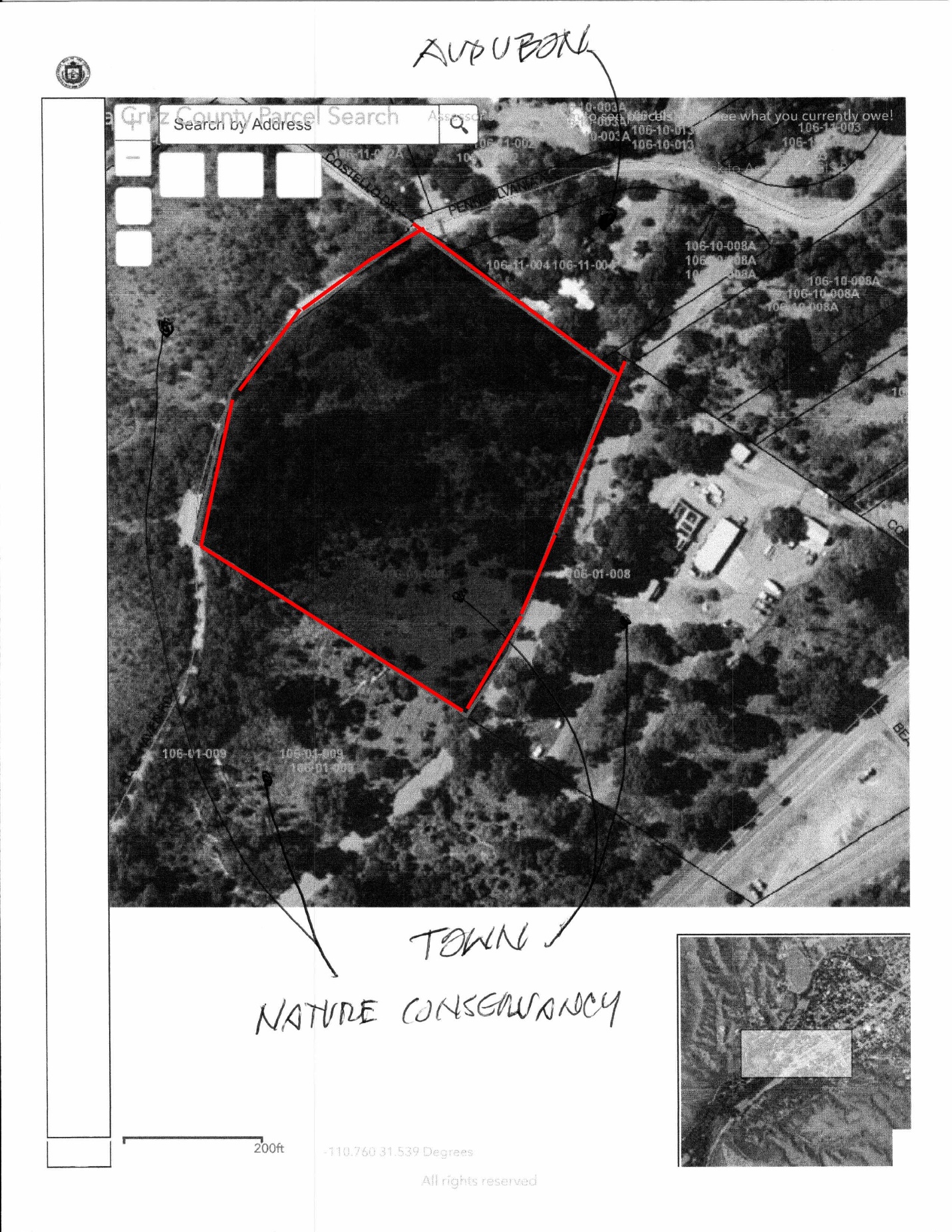 